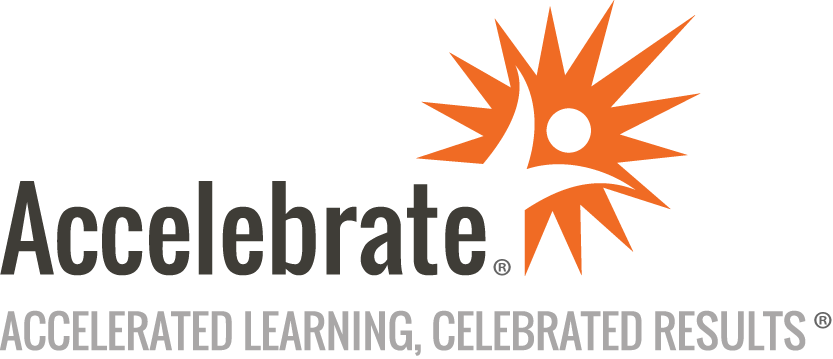 Solving Business Problems with StatisticsCourse Number: STAT-104
Duration: 3 daysOverviewAccelebrate's Solving Business Problems with Statistics training course teaches participants how to apply appropriate statistical procedures and models to answer business questions and then effectively communicate impact to stakeholders.PrerequisitesStudents have access to Microsoft Excel and are familiar with writing calculations and formulas within Excel.MaterialsAll students receive comprehensive courseware.Software Needed on Each Student PCMicrosoft ExcelInternet accessRelated data and lab files that Accelebrate will provideObjectivesStudents will leave the course able to use Excel to build statistical models that answer questions such as:What's the relationship between a variable and an outcome?If I adjust X, what will be the impact on Y?  Are there natural limits I should be aware of?What's coming next?  Are we going up or down and by how much?Why are we going up or down?  How impactful is each variable?  (In other words, what should I focus on first?)Are there any unusual outliers?  What caused those?  Do I need to do something about this?How likely is any given idea or decision or campaign to be successful? (i.e., logistic regression)Did any given change or decision make a material business impact?OutlineIntroductionWhy Use Statistics?Installing the Data Analysis Tool Pack add-in for ExcelExploring and Visualizing Data Types of variables and how to visualize eachDescriptive Statistics Uses for specific measures and how to visualize Samples vs. populationsConfidence IntervalsAverage, median, standard deviation, quartiles & percentilesLooking at the shape of the data and the impact of outliersCautions and common pitfalls (e.g. Anscombe’s Quartet)Dealing with bad data and ensuring it’s reliable for good decisionsOverview of ProbabilityMethod for Creating Predictive ModelsHow to Choose an Appropriate ModelRegression CorrelationLinear Regression When to use itHow to interpret meaningfullyFor nonlinear dataMultivariateLogistic RegressionANOVA t-TestOne-Way ANOVATwo-Way ANOVAChi-Square Time Series & ForecastingConclusion